Об изменении наименования и утверждении Положения о финансовом отделе администрации  Яльчикского муниципального округа Чувашской Республики В соответствии с Федеральным законом от 6 октября 2003 г. № 131-ФЗ «Об общих принципах организации местного самоуправления в Российской Федерации», Законом Чувашской Республики от 29 марта 2022 г. № 31 «О преобразовании муниципальных образований Яльчикского муниципального округа Чувашской Республики и о внесении изменений в закон Чувашской Республики «Об установлении границ муниципальных образований Чувашской Республики и наделении их статусом городского, сельского поселения, муниципального района, муниципального округа и городского округа», решением Собрания депутатов Яльчикского муниципального округа Чувашской Республики от 15.12.2022 г. № 6/1-с «Об утверждении структуры администрации Яльчикского муниципального округа Чувашской Республики» Собрание депутатов Яльчикского муниципального округа Чувашской Республики   р е ш и л о:Изменить наименование финансового отдела администрации Яльчикского муниципального округа Чувашской Республики на финансовый отдел администрации Яльчикского муниципального округа Чувашской Республики. Утвердить прилагаемое Положение о финансовом отделе администрации Яльчикского муниципального округа Чувашской Республики.Возложить полномочия выступить заявителем по предоставлению документов, связанных с государственной регистрацией изменений и дополнений, вносимых в учредительные документы юридического лица, на начальника финансового отдела администрации Яльчикского муниципального округа Чувашской Республики Теллину Ирину Николаевну.Признать утратившими силу:решение Собрания депутатов Яльчикского района Чувашской Республики от   27 октября 2005 г. № 1/6-с «О финансовом отделе администрации Яльчикского района Чувашской Республики»;решение Собрания депутатов Яльчикского района Чувашской Республики от    20 ноября 2007 г. №15/4-с «О внесении изменений в Положение о финансовом отделе администрации Яльчикского района Чувашской Республики»; решение Собрания депутатов Яльчикского района Чувашской Республики от    21 ноября 2008 г. №7/8-с «О внесении изменений в Положение о финансовом отделе администрации Яльчикского района Чувашской Республики»; решение Собрания депутатов Яльчикского района Чувашской Республики от    27 июля 2012 г. №14/5-с «О внесении изменений в Положение о финансовом отделе администрации Яльчикского района Чувашской Республики»; решение Собрания депутатов Яльчикского района Чувашской Республики от    06 ноября 2012 г. №16/6-с «О внесении изменений в Положение о финансовом отделе администрации Яльчикского района Чувашской Республики»; решение Собрания депутатов Яльчикского района Чувашской Республики от    10 апреля 2014 г. №27/5-с «О внесении изменений в Положение о финансовом отделе администрации Яльчикского района Чувашской Республики»; решение Собрания депутатов Яльчикского района Чувашской Республики от    15 августа 2014 г. №29/3-с «О внесении изменений в Положение о финансовом отделе администрации Яльчикского района Чувашской Республики»; решение Собрания депутатов Яльчикского района Чувашской Республики от    28 апреля 2016 г. №9/4-с «О внесении изменений в Положение о финансовом отделе администрации Яльчикского района Чувашской Республики»; решение Собрания депутатов Яльчикского района Чувашской Республики от    11 августа 2017 г. №18/4-с «О внесении изменений в Положение о финансовом отделе администрации Яльчикского района Чувашской Республики»; решение Собрания депутатов Яльчикского района Чувашской Республики от    18 февраля 2019 г. №32/4-с «О внесении изменений в Положение о финансовом отделе администрации Яльчикского района Чувашской Республики»; решение Собрания депутатов Яльчикского района Чувашской Республики от    17 февраля 2020 г. №38/8-с «О внесении изменений в Положение о финансовом отделе администрации Яльчикского района Чувашской Республики». Настоящее решение вступает в силу со дня его официального опубликования.Председатель Собрания депутатов Яльчикского муниципального округа                                                       В.В.Сядуков                                               Исполняющий полномочия главы Яльчикского муниципального округа                                          А.Г.Васильева                        Приложение
к решению Собрания депутатов
Яльчикского  муниципального округа
от 15.12.2022 г. № 6/4-сУтверждено
решением Собрания депутатов
Яльчикского  муниципального округа
от 15.12.2022 г. № 6/4-сПОЛОЖЕНИЕо финансовом отделе администрации Яльчикского муниципального округа Чувашской Республики1.      Общие положения1.1. Финансовый отдел администрации Яльчикского муниципального округа Чувашской Республики (далее – финансовый отдел) является финансовым органом администрации Яльчикского муниципального округа, осуществляющим выработку единой финансовой, бюджетной, налоговой политики в Яльчикском муниципальном округе и нормативное правовое регулирование на основании и во исполнение Конституции Российской Федерации, Конституции Чувашской Республики, федеральных законов и законов Чувашской Республики, указов и распоряжений Президента Российской Федерации и Главы Чувашской Республики, постановлений и распоряжений Правительства Российской Федерации и Кабинета Министров Чувашской Республики, Устава и муниципальных правовых актов Яльчикского муниципального округа Чувашской Республики в финансовой сфере, включая бюджетную, налоговую сферу, координирующим в этой сфере деятельность иных органов местного самоуправления, составление документации системы менеджмента качества.1.2. Финансовый отдел осуществляет свою деятельность в координации и взаимодействии с Министерством финансов Чувашской Республики, налоговыми органами, органами Федерального казначейства по Чувашской республике, а также в координации с другими территориальными органами федеральных органов исполнительной власти и органами исполнительной власти Чувашской Республики, органами местного самоуправления, Национальным банком Чувашской Республики Центрального банка Российской Федерации (Банка России), коммерческими банками и другими финансовыми организациями.1.3. Финансирование деятельности финансового отдела осуществляется за счет средств бюджета района, предельная численность работников утверждается постановлением администрации района.Финансовый отдел является юридическим лицом, имеет лицевые счета в Управлении Федерального казначейства по Чувашской Республике, печать с изображением Государственного герба Чувашской Республики и со своим наименованием, другие необходимые для осуществления своей деятельности печати, штампы и бланки.Имущество, находящееся на балансе финансового отдела, является собственностью Яльчикского муниципального округа Чувашской Республики и закреплено за ним на праве оперативного управления в установленном законодательством порядке.Финансовый отдел может иметь в своей структуре сектора, которые осуществляют свою деятельность на основании Положений.1.4.  Учредителем финансового отдела является администрация Яльчикского муниципального округа Чувашской Республики.1.5. Полное наименование финансового отдела:на русском языке: Финансовый отдел администрации Яльчикского муниципального округа Чувашской Республики;на чувашском языке: Чёваш Республикин Елч.к округ администраций.н  финанс пай.;Сокращенное наименование финансового отдела:на русском языке: Яльчикский финотдел1.6.  Юридический  и почтовый адрес финансового отдела:429380, Чувашская Республика, Яльчикский район, с. Яльчики, ул. Иванова, 16.Основные задачиОсновными задачами финансового отдела являются:1) участие в разработке и реализации единой финансовой, бюджетной и налоговой политики Яльчикского  муниципального округа Чувашской Республики, а также осуществление координации деятельности органов местного самоуправления Яльчикского  муниципального округа Чувашской Республики в указанных сферах деятельности;2) разработка основных направлений бюджетной политики Яльчикского  муниципального округа Чувашской Республики;3) организация бюджетного процесса в Яльчикском муниципальном округе Чувашской Республики;4) исполнение бюджета Яльчикского  муниципального округа Чувашской Республики на основе единства кассы и подведомственности расходов;5) ведение учета операций по исполнению бюджета Яльчикского  муниципального округа Чувашской Республики;6) осуществление учета операций со средствами бюджетных и автономных учреждений Яльчикского  муниципального округа Чувашской Республики, юридических лиц, не являющихся участниками бюджетного процесса, бюджетными и автономными учреждениями, в соответствии с Бюджетным кодексом Российской Федерации;7) концентрация финансовых ресурсов на приоритетных направлениях социально-экономического развития Яльчикского  муниципального округа Чувашской Республики;8) организация составления и составление проекта бюджета Яльчикского  муниципального округа Чувашской Республики, представление его главе Яльчикского   муниципального округа Чувашской Республики;9) составление бюджетной отчетности об исполнении бюджета Яльчикского  муниципального округа Чувашской Республики;10) осуществление в пределах своей компетенции внутреннего муниципального финансового контроля;11) осуществление методического руководства в области составления проекта бюджета Яльчикского  муниципального округа Чувашской Республики и исполнения бюджета Яльчикского  муниципального округа Чувашской Республики;12) повышение эффективности использования средств бюджета Яльчикского  муниципального округа Чувашской Республики;13) управление муниципальным долгом Яльчикского  муниципального округа Чувашской Республики;14) ведение реестра расходных обязательств Яльчикского  муниципального округа Чувашской Республики;15) контроль за соблюдением законодательства Российской Федерации и иных нормативных правовых актов о контрактной системе в сфере закупок товаров, работ, услуг (далее – закупка) для обеспечения государственных и муниципальных нужд.Задачами финансового отдела, направленными на профилактику коррупционных и иных правонарушений, являются:разработка и принятие мер, направленных на обеспечение соблюдения запретов, ограничений и требований, установленных в целях противодействии коррупции, муниципальными служащими, лицами, замещающими муниципальные должности;осуществление контроля за соблюдением запретов, ограничений и требований, установленных в целях противодействии коррупции, муниципальными служащими, лицами, замещающими муниципальные должности;осуществление контроля за соблюдением законодательства Российской Федерации о противодействии коррупции, а также за реализацией в них мер по профилактике коррупционных и иных правонарушений;формирование у муниципальных служащих нетерпимости к коррупционному поведению.Функции Финансовый отдел в пределах компетенции, установленной законодательством Российской Федерации, законодательством Чувашской Республики и муниципальными правовыми актами Яльчикского  муниципального округа Чувашской Республики в соответствии с возложенными на него задачами выполняет следующие основные функции:1) разрабатывает проекты решений Собрания депутатов Яльчикского  муниципального округа Чувашской Республики, постановлений и распоряжений администрации Яльчикского  муниципального округа Чувашской Республики в сферах деятельности, отнесенных к компетенции финансового отдела;2) устанавливает порядок составления и ведения сводной бюджетной росписи бюджета Яльчикского  муниципального округа Чувашской Республики и внесения в нее изменений;3) устанавливает порядок составления и ведения кассового плана исполнения бюджета Яльчикского  муниципального округа Чувашской Республики;4) устанавливает порядок ведения бюджетных росписей главных распорядителей (распорядителей) средств бюджета Яльчикского  муниципального округа Чувашской Республики, включая внесение изменений в них;5) устанавливает порядок размещения, обращения, обслуживания, выкупа, обмена и погашения муниципальных займов Яльчикского  муниципального округа Чувашской Республики;6) составляет на основании бюджетной отчетности, представленной главными распорядителями средств бюджета Яльчикского  муниципального округа Чувашской Республики, главными администраторами доходов  бюджета Яльчикского  муниципального округа Чувашской Республики, главными администраторами источников финансирования дефицита бюджета Яльчикского  муниципального округа Чувашской Республики, бюджетную отчетность об исполнении бюджета Яльчикского  муниципального округа Чувашской Республики и представляет ее в администрацию Яльчикского  муниципального округа Чувашской Республики;7) устанавливает основания, порядок и условия списания и восстановления в учете задолженности по денежным обязательствам перед Яльчикским муниципальным округом Чувашской Республики, юридических лиц;8) утверждает перечень кодов подвидов по видам доходов, главными администраторами которых являются органы местного самоуправления Яльчикского  муниципального округа Чувашской Республики;9) утверждает перечень и коды целевых статей расходов бюджета Яльчикского  муниципального округа Чувашской Республики;10) разрабатывает порядок исполнения решения о применении бюджетных мер принуждения, решения об изменении (отмене) указанного решения;11) разрабатывает проекты муниципальных программ Яльчикского  муниципального округа Чувашской Республики (подпрограмм муниципальных программ Яльчикского  муниципального округа Чувашской Республики) в сферах деятельности, отнесенных к компетенции финансового отдела, выступает ответственным исполнителем (соисполнителем) муниципальных программ Яльчикского  муниципального округа Чувашской Республики (подпрограмм муниципальных программ Яльчикского  муниципального округа Чувашской Республики);12) разрабатывает и заключает соглашения и договоры, протоколы о сотрудничестве и взаимодействии с органами исполнительной власти Чувашской Республики, органами местного самоуправления Яльчикского  муниципального округа Чувашской Республики, организациями в сферах деятельности, отнесенных к компетенции финансового отдела, контролирует их выполнение;13) выступает муниципальным заказчиком при осуществлении закупок товаров, работ, услуг для обеспечения нужд Яльчикского  муниципального округа Чувашской Республики в установленной сфере деятельности и обеспечения деятельности финансового отдела;14) осуществляет управление муниципальным долгом и муниципальными финансовыми активами Яльчикского  муниципального округа Чувашской Республики;15) принимает решение о применении бюджетных мер принуждения и применяет бюджетные меры принуждения за совершение бюджетного нарушения, предусмотренного главой 30 Бюджетного кодекса Российской Федерации, на основании уведомления о применении бюджетных мер принуждения органа муниципального финансового контроля;16) осуществляет контроль в сфере закупок в соответствии с частью 5 статьи 99 Федерального закона «О контрактной системе в сфере закупок товаров, работ, услуг для обеспечения государственных и муниципальных нужд»; 17) осуществляет контроль за соблюдением законодательства Российской Федерации и иных нормативных правовых актов о контрактной системе в сфере закупок для обеспечения государственных  и муниципальных нужд;18) осуществляет контроль за своевременностью и полнотой устранения объектами внутреннего муниципального финансового контроля бюджетных нарушений, выявленных при осуществлении внутреннего муниципального финансового контроля;19) утверждает методику прогнозирования поступлений  доходов в бюджет Яльчикского  муниципального округа Чувашской Республики, главным администратором которых является финансовый отдел;20) осуществляет полномочия органа внутреннего муниципального финансового контроля, предусмотренные Бюджетным кодексом Российской Федерации;21) разрабатывает по поручению администрации Яльчикского  муниципального округа Чувашской Республики программу муниципальных внутренних заимствований Яльчикского  муниципального округа Чувашской Республики, программу муниципальных внешних заимствований Яльчикского  муниципального округа Чувашской Республики, условия выпуска и размещения муниципальных займов Яльчикского  муниципального округа Чувашской Республики, выступает в качестве эмитента муниципальных ценных бумаг Яльчикского  муниципального округа Чувашской Республики;22) ведет реестр расходных обязательств Яльчикского  муниципального округа Чувашской Республики;23) ведет реестр источников доходов бюджета Яльчикского  муниципального округа Чувашской Республики;24) ведет учет выданных муниципальных гарантий Яльчикского  муниципального округа Чувашской Республики, увеличения муниципального долга Яльчикского  муниципального округа Чувашской Республики по ним, сокращения муниципального долга Яльчикского  муниципального округа Чувашской Республики вследствие исполнения принципалами либо третьими лицами в полном объеме или в какой-либо части обязательств принципалов, обеспеченных гарантиями, прекращения по иным основаниям в полном объеме или в какой-либо части обязательств принципалов, обеспеченных гарантиями, осуществления гарантом платежей по выданным гарантиям, а также в иных случаях, установленных муниципальными гарантиями Яльчикского  муниципального округа Чувашской Республики;25) ведет муниципальную долговую книгу Яльчикского  муниципального округа Чувашской Республики;26) осуществляет составление и ведение кассового плана исполнения бюджета Яльчикского  муниципального округа Чувашской Республики;27) разрабатывает и представляет  на Собрание депутатов Яльчикского  муниципального округа основные направления бюджетной политики Яльчикского  муниципального округа Чувашской Республики;28) разрабатывает предложения для федеральных органов исполнительной власти и органов исполнительной власти Чувашской Республики по награждению работников отрасли государственными наградами Российской Федерации и Чувашской Республики, наградами Яльчикского  муниципального округа Чувашской Республики, почетными грамотами, благодарностями;29) готовит ответы на поступившие в финансовый отдел обращения и письма граждан и организаций;30) осуществляет муниципальные внутренние заимствования Яльчикского  муниципального округа Чувашской Республики в виде привлечения от имени Яльчикского  муниципального округа Чувашской Республики заемных средств в бюджет Яльчикского  муниципального округа Чувашской Республики путем размещения муниципальных ценных бумаг Яльчикского  муниципального округа Чувашской Республики и в форме кредитов из других бюджетов бюджетной системы Российской Федерации, от кредитных организаций, международных финансовых организаций и иностранных банков, по которым возникают долговые обязательства Яльчикского  муниципального округа Чувашской Республики как заемщика, выраженные в валюте Российской Федерации;31) осуществляет муниципальные внешние заимствования Яльчикского  муниципального округа Чувашской Республики в виде привлечения от имени Яльчикского  муниципального округа Чувашской Республики заемных средств в бюджет Яльчикского  муниципального округа  Чувашской Республики путем размещения муниципальных ценных бумаг Яльчикского  муниципального округа Чувашской Республики и в форме кредитов из республиканского бюджета Чувашской Республики;32) осуществляет управление операциями со средствами на едином счете бюджета Яльчикского  муниципального округа Чувашской Республики;33) доводит до главных распорядителей средств бюджета Яльчикского  муниципального округа Чувашской Республики бюджетные ассигнования, лимиты бюджетных обязательств и предельные объемы финансирования;34) доводит до распорядителей и получателей средств бюджета Яльчикского  муниципального округа Чувашской Республики распределенные главными распорядителями (распорядителями) средств бюджета Яльчикского  муниципального округа Чувашской Республики бюджетные ассигнования, лимиты бюджетных обязательств и предельные объемы финансирования;35) доводит до главных администраторов источников финансирования дефицита бюджета Яльчикского  муниципального округа Чувашской Республики бюджетные ассигнования и до администраторов источников финансирования дефицита бюджета Яльчикского  муниципального округа Чувашской Республики распределенные главным администратором источников финансирования дефицита  бюджета Яльчикского  муниципального округа Чувашской Республики бюджетные ассигнования;36) осуществляет анализ поступлений налогов, неналоговых доходов и безвозмездных поступлений в бюджет Яльчикского  муниципального округа Чувашской Республики;37) представляет в сферах деятельности, отнесенных к компетенции финансового отдела, в соответствии с законодательством Российской Федерации, законодательством Чувашской Республики и муниципальным правовым актом Яльчикского  муниципального округа Чувашской Республики по поручению администрации Яльчикского  муниципального округа Чувашской Республики законные интересы Яльчикского  муниципального округа Чувашской Республики в судах;38) представляет права и законные интересы казны Яльчикского  муниципального округа Чувашской Республики, финансового отдела в судах;39) предоставляет бюджетные кредиты в пределах бюджетных ассигнований, утвержденных решением Собрания депутатов Яльчикского  муниципального округа Чувашской Республики о бюджете Яльчикского  муниципального округа Чувашской Республики на очередной финансовый год и плановый период, в порядке, установленном администрацией Яльчикского  муниципального округа Чувашской Республики;40) разрабатывает программу муниципальных гарантий Яльчикского  муниципального округа Чувашской Республики в иностранной валюте и программу муниципальных гарантий Яльчикского  муниципального округа Чувашской Республики в валюте Российской Федерации;41) проектирует предельные объемы бюджетных ассигнований по главным распорядителям средств бюджета Яльчикского  муниципального округа Чувашской Республики либо субъектам бюджетного планирования;42) согласовывает решение налогового органа об изменении срока уплаты налога, сбора, зачисляемых в бюджет Яльчикского  муниципального округа Чувашской Республики;43) дает письменные разъяснения налогоплательщикам и налоговым агентам по вопросам применения муниципальных правовых актов Яльчикского  муниципального округа Чувашской Республики о налогах;44) проводит оценку социально-экономической эффективности установленных (планируемых к установлению) налоговых льгот;45) осуществляет производство по делам об административных правонарушениях в порядке, установленном законодательством об административных правонарушениях;46) в случаях, установленных администрацией Яльчикского  муниципального округа Чувашской Республики, при предоставлении муниципальной гарантии Яльчикского  муниципального округа Чувашской Республики осуществляет проверку (анализ) финансового состояния принципала, проверку достаточности, надежности и ликвидности предоставляемого обеспечения исполнения обязательств принципала, которые могут возникнуть в будущем в связи с предъявлением гарантом, исполнившим в полном объеме или в какой-либо части обязательства по гарантии, регрессных требований к принципалу, а также мониторинг финансового состояния принципала, контроль за достаточностью, надежностью и ликвидностью предоставленного обеспечения после предоставления муниципальной гарантии Яльчикского  муниципального округа Чувашской Республики;47) исполняет судебные акты по искам к Яльчикскому муниципальному округу Чувашской Республике о возмещении вреда, причиненного гражданину или юридическому лицу в результате незаконных действий (бездействия) органов местного самоуправления Яльчикского  муниципального округа Чувашской Республики либо должностных лиц этих органов, и о присуждении компенсации за нарушение права на исполнение судебного акта в разумный срок;48) осуществляет меры по защите информации в соответствии с законодательством Российской Федерации.Права4.1. Финансовый отдел в пределах своей компетенции вправе:запрашивать и получать от структурных подразделений администрации Яльчикского  муниципального округа  Чувашской Республики, органов исполнительной власти Чувашской Республики, организаций и должностных лиц необходимые для осуществления своей деятельности информацию, документы и материалы;запрашивать и получать от главных распорядителей средств бюджета Яльчикского  муниципального округа Чувашской Республики, главных администраторов источников финансирования дефицита бюджета Яльчикского  муниципального округа Чувашской Республики, главных администраторов доходов бюджета Яльчикского  муниципального округа Чувашской Республики материалы, необходимые для составления бюджетной отчетности об исполнении  бюджета Яльчикского  муниципального округа Чувашской Республики;разрабатывать и вносить в установленном порядке на рассмотрение администрации Яльчикского  муниципального округа Чувашской Республики проекты муниципальных правовых актов бюджета Яльчикского  муниципального округа Чувашской Республики  по вопросам, отнесенным к ведению финансового отдела;издавать в установленном порядке в пределах своей компетенции муниципальные правовые акты финансового отдела;привлекать в установленном порядке для осуществления нормотворческих и экспертных работ, для проведения консультаций научные организации, организации, специалистов и экспертов, в том числе на договорной основе;проводить конференции, совещания, семинары и другие мероприятия;вносить в установленном порядке предложения об улучшении условий труда, о материальном и моральном поощрении, социально-бытовом обеспечении работников финансового отдела;требовать от главных распорядителей, распорядителей и получателей средств бюджета Яльчикского  муниципального округа Чувашской Республики представления отчетов об использовании средств бюджета Яльчикского  муниципального округа Чувашской Республики и иных сведений, связанных с получением, перечислением, зачислением и использованием средств бюджета Яльчикского  муниципального округа  Чувашской Республики;устанавливать для представления в составе квартальной, годовой бухгалтерской отчетности дополнительные формы и порядок их составления и представления, а также дополнительную периодичность представления бухгалтерской отчетности;обращаться в суд с исковыми заявлениями в случае неисполнения предписаний о возмещении ущерба, причиненного Яльчикскому муниципальному округу Чувашской Республики нарушением бюджетного законодательства Российской Федерации и иных нормативных правовых актов, регулирующих бюджетные правоотношения;обращаться в суд с исковыми заявлениями о возмещении ущерба, причиненного Яльчикского  муниципального округа Чувашской Республике нарушением бюджетного законодательства Российской Федерации и иных нормативных правовых актов, регулирующих бюджетные правоотношения, а также о признании осуществленных закупок недействительными в соответствии с Гражданским кодексом Российской Федерации;выступать в качестве истца, ответчика и третьего лица в судах.4.2. Финансовый отдел самостоятельно принимает решения по всем вопросам, входящим в его компетенцию, кроме вопросов, требующих согласования в установленном порядке с органами местного самоуправления Яльчикского  муниципального округа Чувашской Республики.Организация деятельности5.1. Финансовый отдел возглавляет начальник, назначаемый на должность и освобождаемый от должности главой Яльчикского  муниципального округа Чувашской Республики и отвечающий квалификационным требованиям, предъявляемым к руководителю финансового органа муниципального образования, установленным уполномоченным Правительством Российской Федерации федеральным органом исполнительной власти.Начальник осуществляет руководство деятельностью финансового отдела на основе единоначалия и несет персональную ответственность за выполнение возложенных на финансовый отдел задач.Начальник имеет заместителя, назначаемого на должность и освобождаемого от должности начальником финансового отдела.В период отсутствия начальника (нахождение в отпуске, временная нетрудоспособность и иные причины) его обязанности исполняет заместитель начальника.Заместитель начальника в соответствии с законодательством Российской Федерации может подписывать от имени финансового отдела договоры и другие гражданско-правовые документы.5.2. Начальник финансового отдела:вносит в установленном порядке на рассмотрение администрации Яльчикского  муниципального округа Чувашской Республики проекты муниципальных правовых актов Яльчикского  муниципального округа по вопросам, относящимся к ведению Финансового отдела;издает на основе и во исполнение муниципальных правовых актов Яльчикского  муниципального округа Чувашской Республики в пределах компетенции Финансового отдела приказы, вносит предписания, дает указания, проверяет их исполнение;устанавливает обязанности и определяет ответственность работников финансового отдела;назначает на должность и освобождает от должности работников финансового отдела; действует без доверенности от имени финансового отдела, представляет его интересы, распоряжается имуществом финансового отдела, заключает договоры, в том числе трудовые,  выдает доверенности, пользуется правом распоряжения средствами;утверждает в пределах установленной численности работников и фонда оплаты труда структуру и штатное расписание финансового отдела;утверждает положение о секторах финансового отдела, должностные инструкции работников финансового отдела;представляет в установленном порядке особо отличившихся работников к государственным наградам и присвоению почетных званий;организует документирование деятельности финансового отдела, определяет и утверждает систему документирования и обеспечения сохранности документов. При смене начальника документальная часть имущества передается по акту;обеспечивает в установленном порядке выполнение мероприятий по охране труда, мобилизационной подготовке, гражданской обороне и действиям в чрезвычайных ситуациях в финансовом отделе;утверждает перечень должностных лиц, имеющих право составлять протоколы об административных правонарушениях в соответствии с Кодексом Российской Федерации об административных правонарушениях;осуществляет другие полномочия в соответствии с законодательством Российской Федерации, законодательством Чувашской Республики и муниципальными правовыми актами Яльчикского  муниципального округа Чувашской Республики.VI. Создание, реорганизация и ликвидация финансового отделаФинансовый отдел создается, реорганизуется и ликвидируется в порядке, установленном законодательством Российской Федерации, законодательством Чувашской Республики и муниципальными правовыми актами Яльчикского  муниципального округа Чувашской Республики. Чёваш РеспубликиЕлч.к муниципаллё округ.н депутатсен Пухёв.ЙЫШЁНУ2022 =? декабр.н  15-м.ш. № 6/4-сЕлч.к ял.Чёваш РеспубликиЕлч.к муниципаллё округ.н депутатсен Пухёв.ЙЫШЁНУ2022 =? декабр.н  15-м.ш. № 6/4-сЕлч.к ял.Чёваш РеспубликиЕлч.к муниципаллё округ.н депутатсен Пухёв.ЙЫШЁНУ2022 =? декабр.н  15-м.ш. № 6/4-сЕлч.к ял.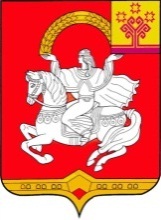        Чувашская  РеспубликаСобрание депутатов Яльчикского муниципального округаРЕШЕНИЕ       « 15» декабря 2022 г. № 6/4-с село Яльчики